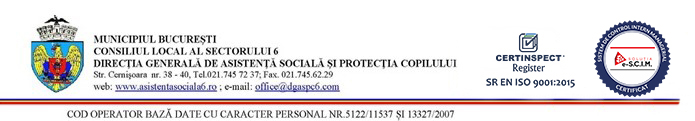                                                         APROBAT                                  DIRECTOR GENERAL ADJUNCT                                                                                              IONUȚ POPA                                                                                                                                                      DOMNULE  DIRECTOR,              Subsemnatul (a)………………………………………………………………….domiciliat în……………………………….., str……………………………………….....nr.………,bloc..................sc.......................et.................ap...................sector.....................Telefon.………………………Email………………………………………………             Vă rog să aprobaţi participarea fiului meu/fiicei mele……………………………….……………....................., în vârsta de……………. la Centrul de zi ....................................., la programul de vară, începând cu data de ...........................Motivul solicitării este.................................................................................................................................................................................................................................................................................................................................................................................................................................................................................................................................................................................................................................................................................................                                                    Sunt de acord să primesc corespondența din partea DGASPC SECTOR 6 la următoarea adresă de email........................................................, telefon ............................................ Am citit și am înteles condițiile de acces la programul de vara (criteriile de eligibilitate) și sunt de acord cu acestea.  Data                                                                                         Semnătura părintelui